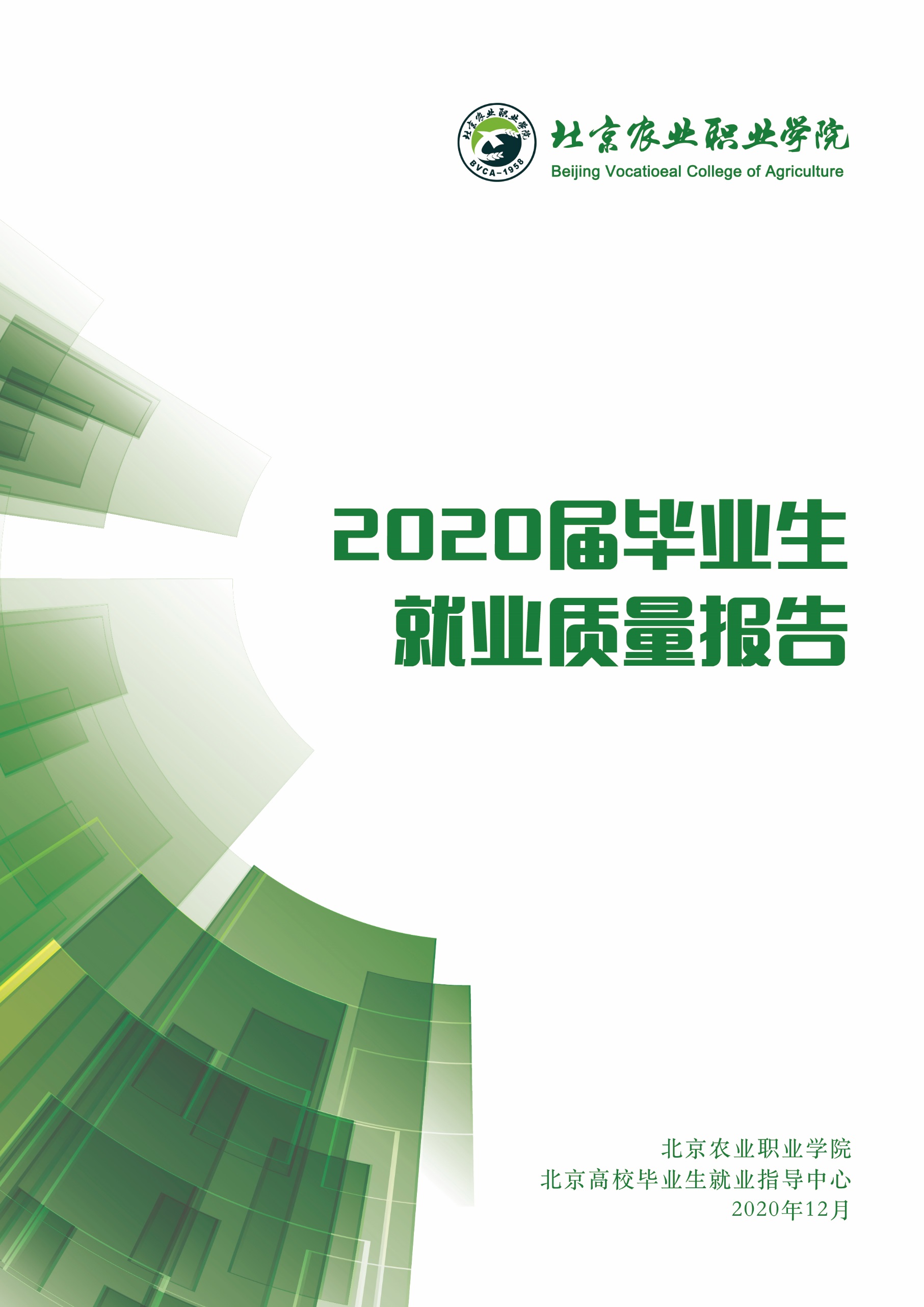 北京农业职业学院2020届毕业生就业质量报告（封面待设计）目  录第一部分 概况	3一、调查背景	4二、研究概况	4（一）样本情况	4（二）报告框架	7（三）相关说明	9第二部分 毕业生就业基本情况	10Ⅰ 毕业生就业基本情况（截至8月31日）	11一、就业率情况	11（一）毕业生分性别就业率	12（二）毕业生分生源地就业率	12（三）毕业生分院系专业就业率	13二、就业单位情况	15（一）就业地区分布	15（二）就业单位类型分布	15（三）就业行业分布	16三、升学情况	17Ⅱ 毕业生就业基本情况（截至10月31日）	18一、就业率情况	18（一）毕业生分性别就业率	19（二）毕业生分生源地就业率	19（三）毕业生分院系专业就业率	20二、就业单位情况	22（一）就业地区分布	22（二）就业单位类型分布	22（三）就业行业分布	23三、升学情况	24第三部分  毕业生就业状况调查情况	25一、毕业生就业状况调查情况	26（一）就业结果	26（二）求职过程	44（三）专业培养及就业创业教育	49二、毕业生自主创业情况	67（一）创业原因	67（二）创业分布	67（三）创业项目的筹资途径	68（四）创业团队经营时间及人员规模	68（五）创业团队收入情况	69（六）创业过程中遇到的问题	69（七）疫情对创业的影响	70三、毕业生其他去向情况	70（一）升学	70（二）自由职业	71（三）待就业	72（四）拟升学不就业	73第四部分 用人单位需求调查情况	74一、用人单位招聘我校毕业生情况	75（一）招聘毕业生情况	75（二）薪酬和福利保障情况	78（三）疫情对今年校园招聘的影响	78（四）未来三年对北京地区高校毕业生的需求趋势	78二、用人单位对我校毕业生的评价	80（一）总体满意度	80（二）专业知识和技能的满意度	80（三）求职积极程度	81（四）职业能力	81（五）职业素养	82（六）对毕业生职业发展有益的学校经历	83（七）优秀毕业生特征	83（八）转换工作的原因	84三、用人单位对我校就业服务工作的评价	84（一）校园招聘渠道	84（二）对我校就业服务的需求及评价	85第五部分  近五年趋势分析	88一、毕业生就业基本情况	89（一）毕业生就业率	89（二）就业单位情况	89（三）升学情况	91二、毕业生就业情况	92（一）就业质量	92（二）专业培养	95三、用人单位需求情况	96（一）总体满意度评价	96（二）专业知识和技能的满意度评价	96附表：北京农业职业学院2020届毕业生主要就业数据	98第一部分 概况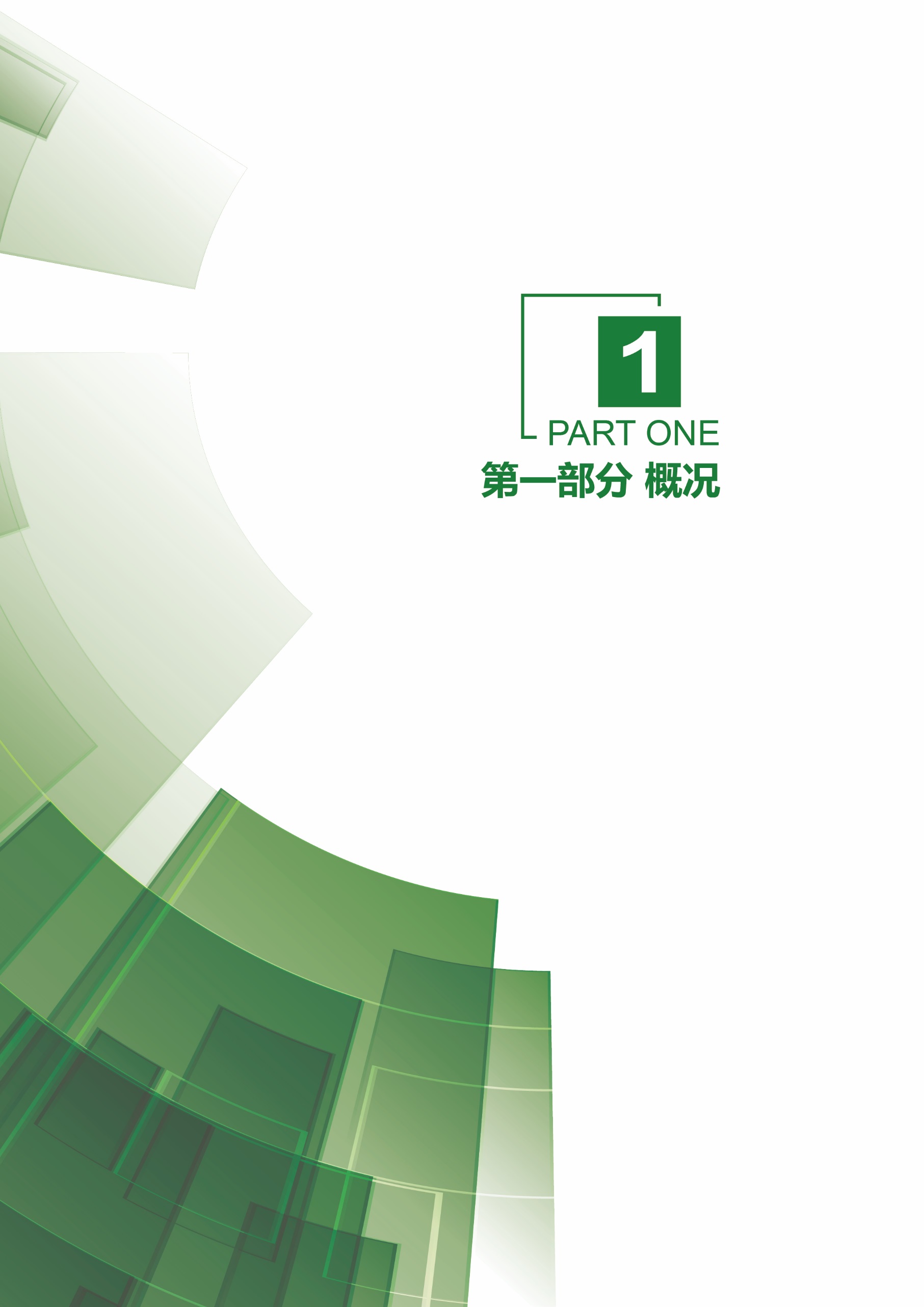 （分章页待设计）一、调查背景今年受经济下行压力和新冠肺炎疫情叠加影响，高校毕业生求职困难增多，就业形势复杂严峻。党中央、国务院高度重视高校毕业生就业工作，及时作出一系列重要决策部署，要求各地各高校既要充分认识当前做好高校毕业生就业工作的重要性、紧迫性，切实增强责任感和使命感；又要看到我国经济长期向好的基本面和国家出台一系列政策大力促进就业等有利因素，进一步增强和坚定做好毕业生就业工作的信心。为贯彻落实党中央、国务院的工作部署，根据教育部《关于应对新冠肺炎疫情做好2020届全国普通高等学校毕业生就业创业工作的通知》（教学〔2020〕2号）要求，我校快速响应，多方联动，深入做实做细毕业生就业创业工作，委托北京高校毕业生就业指导中心继续组织开展2020届毕业生就业创业状况调查和用人单位需求调查，协助我校编制毕业生就业质量年度报告，全力做好我校毕业生就业服务工作。二、研究概况本报告主要基于全国高校毕业生就业管理系统（以下简称就业管理系统，就业管理系统数据时间截至2020年10月31日）、毕业生就业创业状况调查（调查时间为2020年6月2日至8月20日）和用人单位需求调查（调查时间为2020年7月21日至11月15日）。其中，就业管理系统的部分主要反映的是我校2020届毕业生总体毕业去向情况；毕业生就业创业状况调查和用人单位需求调查的部分主要反映的是我校毕业生求职过程、就业质量情况及市场招聘需求情况。毕业生就业创业状况调查和用人单位需求调查均采取线上问卷填答的方式进行，最终收到我校745名毕业生和84家用人单位的有效问卷。（一）样本情况1.毕业生样本分布749名我校毕业生参与了本次就业创业状况调查，在对重复数据、缺失数据、异常值等进行全面清理后，最终得到有效问卷745份，问卷有效回收率为99.47%。我校2020届毕业生共有1317名，对比我校受访毕业生结构和总体毕业生结构，两者在性别、生源地的分布比例上基本一致，机电工程学院、食品与生物工程系和信息技术系毕业生未参加调查。表1-1 受访毕业生与总体毕业生分布情况2.用人单位样本分布参与本次调查的用人单位有86家，经数据清理后，有效问卷为84份。从有效样本分布来看，北京（94.05%）、民营/私营企业（64.29%）、农、林、牧、渔业（19.05%）、100人及以下（48.81%）的用人单位来我校招聘毕业生的比例较高。表1-2 用人单位调查样本分布情况（二）报告框架图1-1 毕业生就业基本情况框架图1-2 毕业生就业状况调查框架图1-3 用人单位需求调查框架（三）相关说明就业地区：为科学反映我国不同区域的社会经济发展状况，根据国家统计局最新统计标准，我国的经济区域划分为东部、中部、西部和东北四大地区。同时，结合北京地区高校毕业生就业的实际情况，本报告把就业地区分为北京、东部地区、中部地区、西部地区和东北地区。其中，东部地区包括：天津、河北、上海、江苏、浙江、福建、山东、广东和海南9省市以及港澳台地区；中部地区包括：山西、安徽、江西、河南、湖北和湖南6省；西部地区包括：内蒙古、广西、重庆、四川、贵州、云南、西藏、陕西、甘肃、青海、宁夏和新疆12省市；东北地区包括：辽宁、吉林和黑龙江3省。北京单独分析。就业单位性质：本报告对单位类型进行了合并整理，其中“事业单位”包括科研设计单位、高等教育单位、中初教育单位、医疗卫生单位、其他事业单位； “其他企业”指除了国有企业和三资企业以外的其他所有企业，以民营/私营企业为主；“其他”包括部队、农村建制村、城镇社区和其他类型单位。就业统计指标：根据教育部最新就业统计指标含义要求，就业包括：签就业协议形式就业、签劳动合同形式就业、应聘为科研助理、应征义务兵、参加国家基层项目、参加地方基层项目、自主创业、其他录用形式就业和自由职业；升学包括：国内升学和出国、出境深造；未就业包括：待就业、不就业拟升学和其他暂不就业。求职过程统计范围：为便于与就业结果数据作对比分析，毕业生就业创业状况调查中的求职过程部分只统计毕业去向为“签就业协议”“签劳动合同”“单位用人证明”“基层服务项目”的毕业生。第二部分 毕业生就业基本情况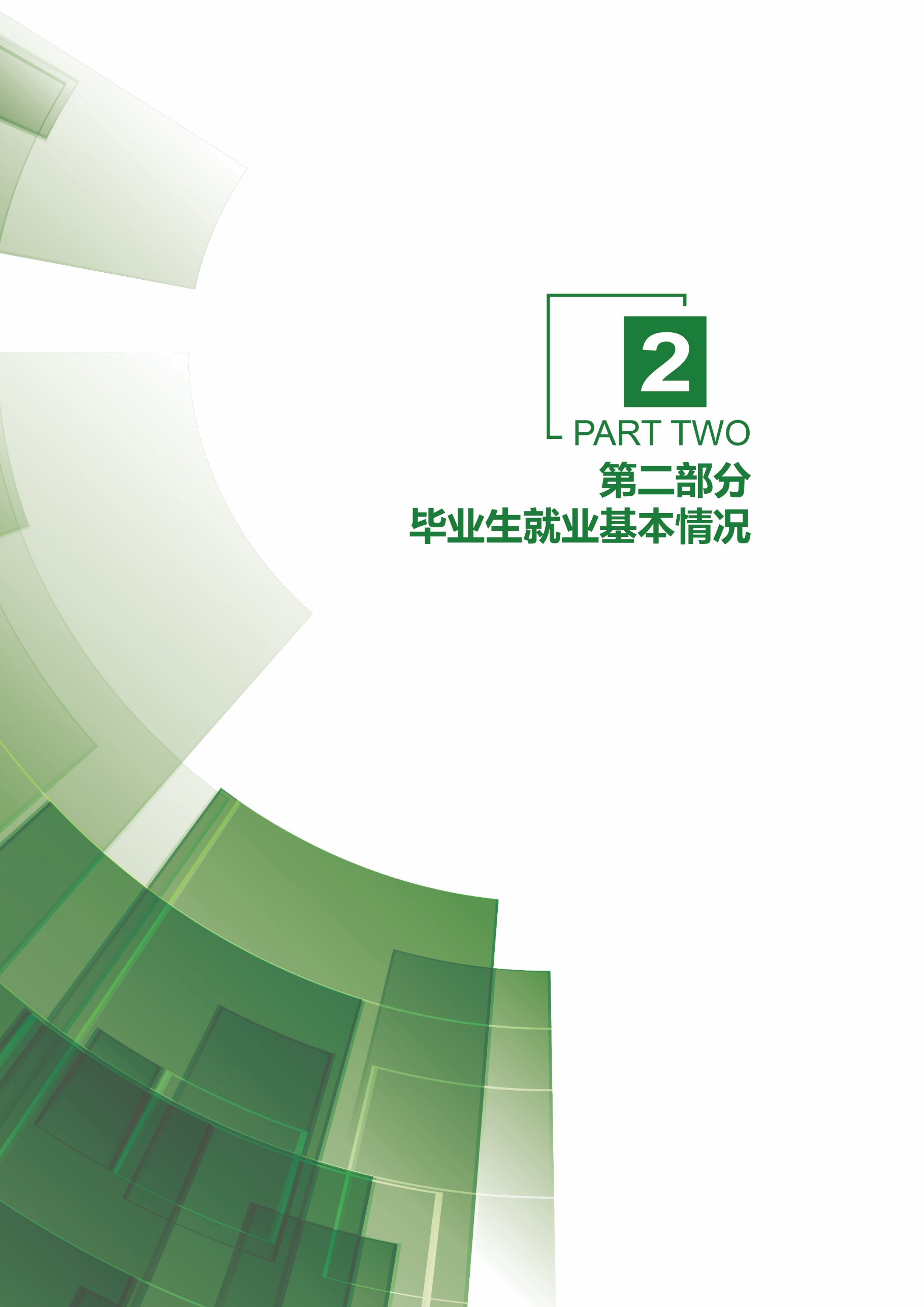 （分章页待设计）北京农业职业学院2020届毕业生共有1317人，与去年相比略有增加。其中，男生711人，占53.99%，女生606人，占46.01%，男女比例为1.17:1；北京生源1043人，占79.20%，京外生源274人，占20.80%。Ⅰ 毕业生就业基本情况（截至8月31日）北京农业职业学院2020届毕业生共有1317人，与去年相比略有增加。其中，男生711人，占53.99%，女生606人，占46.01%，男女比例为1.17∶1；北京生源1043人，占79.20%，京外生源274人，占20.80%。一、就业率情况截至2020年8月31日，我校2020届毕业生就业率为85.88%。其中，就业比例为73.88%，国内升学比例为11.92%。2020届毕业生毕业去向（一）毕业生分性别就业率2020届毕业生中，男生就业率为82.98%，女生就业率为89.27%。从毕业去向来看，男生签就业协议形式就业的比例高于女生，女生国内升学，出国、出境的比例均高于男生。毕业生分性别就业率（二）毕业生分生源地就业率2020届毕业生中，北京生源毕业生就业率为85.14%，京外生源毕业生就业率为88.69%。从毕业去向来看，北京生源毕业生签就业协议形式就业的比例高于京外生源，而签劳动合同形式就业，国内升学的比例则低于京外生源毕业生。毕业生分生源地就业率（三）毕业生分院系专业就业率我校2020届毕业生就业率排名前三的院系依次是现代服务管理系（93.92%）、机电工程学院（93.33%）和畜牧兽医系（87.95%）。2020届毕业生各院系专业毕业生就业率二、就业单位情况（一）就业地区分布我校已就业的2020届毕业生中，在京就业897人，占92.57%，京外就业72人，占7.43%。京外就业的毕业生，到东部地区（3.20%）就业的比例较高。2020届毕业生就业地区分布（二）就业单位类型分布我校2020届毕业生的就业单位以其他企业（80.77%）、国有企业（9.51%）为主。2020届毕业生就业单位类型分布（三）就业行业分布已就业2020届毕业生，进入农、林、牧、渔业（26.27%），信息传输、软件和信息技术服务业（14.06%）和居民服务、修理和其他服务业（8.69%）的比例较高。2020届毕业生就业行业分布三、升学情况我校2020届毕业生升学的人数为158人，占毕业生总人数的12.00%。其中国内升学157人，出国、出境1人。国内升学的157名2020届毕业生中，进入北京农学院学习的人数最多。2020届毕业生国内升学院校情况分布Ⅱ 毕业生就业基本情况（截至10月31日）北京农业职业学院2020届毕业生共有1317人，与去年相比略有增加。其中，男生711人，占53.99%，女生606人，占46.01%，男女比例为1.17∶1；北京生源1043人，占79.20%，京外生源274人，占20.80%。一、就业率情况截至2020年10月31日，我校2020届毕业生就业率为96.36%。其中，国内升学比例为11.92%，出国、出境比例为0.08%，就业比例为84.36%。2020届毕业生毕业去向（一）毕业生分性别就业率2020届毕业生中，男生就业率为95.64%，女生就业率为97.19%。从毕业去向来看，男生签就业协议形式就业的比例高于女生，女生签劳动合同形式就业，国内升学，出国、出境的比例高于男生。毕业生分性别就业率（二）毕业生分生源地就业率2020届毕业生中，北京生源毕业生就业率为96.16%，京外生源毕业生就业率为97.08%。从毕业去向来看，北京生源毕业生签就业协议形式就业的比例高于京外生源，而签劳动合同形式就业，国内升学，出国、出境的比例则均低于京外生源毕业生。毕业生分生源地就业率（三）毕业生分院系专业就业率我校2020届毕业生就业率排名前三的院系依次是经济管理系（100.00%）、现代服务管理系（97.24%）和畜牧兽医系（97.19%）。2020届毕业生各院系专业毕业生就业率二、就业单位情况（一）就业地区分布我校已就业的2020届毕业生中，在京就业1009人，占93.00%，京外就业76人，占7.00%。京外就业的毕业生，到东部地区（2.86%）就业的比例最高，其次是西部地区（2.12%）。2020届毕业生就业地区分布（二）就业单位类型分布我校2020届毕业生的就业单位以其他企业（82.58%）、国有企业（8.43%）为主。2020届毕业生就业单位类型分布（三）就业行业分布已就业2020届毕业生，进入农、林、牧、渔业（26.14%），信息传输、软件和信息技术服务业（14.46%）和居民服务、修理和其他服务业（8.53%）的比例较高。2020届毕业生就业行业分布三、升学情况我校2020届毕业生升学的人数为158人，占毕业生总人数的12.00%。其中国内升学157人，出国、出境1人。国内升学的157名2020届毕业生中，进入北京农学院学习的人数最多。2020届毕业生国内升学院校情况分布第三部分  毕业生就业状况调查情况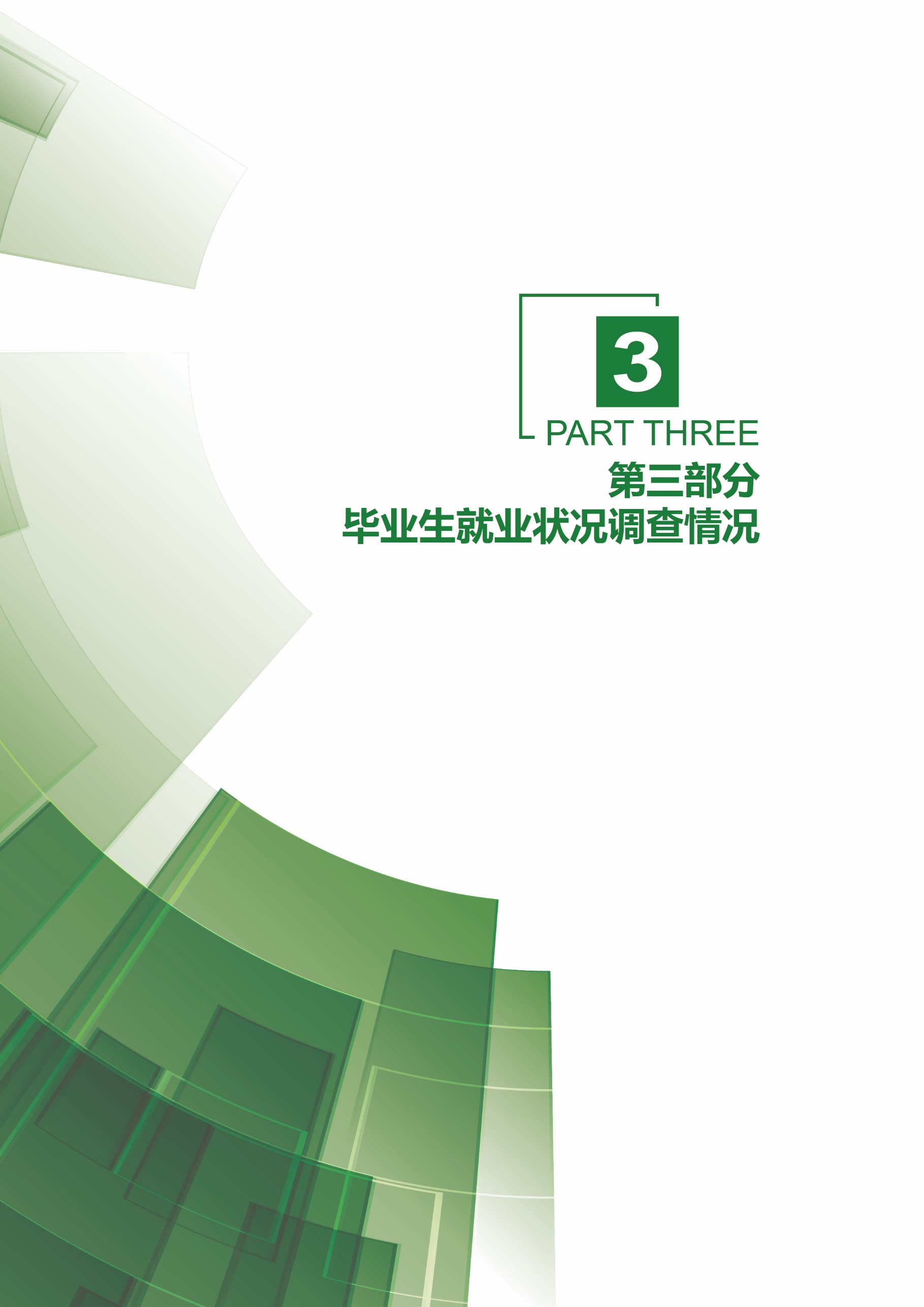 （分章页待设计）本部分主要基于我校毕业生参与“2020届北京地区普通高校毕业生就业创业状况调查”的数据。截至8月20日调查结束，我校毕业生毕业落实率为60.13%。其中，就业结果和求职过程部分只统计实际受雇工作的受访毕业生（含“签就业协议”“签劳动合同”“单位用人证明”“基层服务项目”，合计315人），专业培养及就业创业教育部分统计全体受访毕业生，自主创业和毕业生其他去向部分统计相应就业去向的毕业生。一、毕业生就业状况调查情况（一）就业结果1.落实就业单位情况（1）落实就业地区分布调查显示，我校2020届毕业生主要落实在北京就业，落实在京就业的比例（93.02%）略低于期望（94.60%）。2020届毕业生落实就业地区分布从院系来看，各院系毕业生均主要落实在北京，尤以水利与建筑工程系毕业生在京就业的比例最高（100.00%）。各院系毕业生落实就业地区分布（单位：%）（2）落实就业单位类型分布民营/私营企业（33.02%）是我校2020届毕业生最主要落实的就业单位类型，高于期望（11.11%）；其次，毕业生去事业单位就业的比例也较高（25.08%）。2020届毕业生落实就业单位类型分布从院系来看，财会金融系毕业生落实在民营/私营企业就业的比例较高（46.97%），水利与建筑工程系毕业生落实在国有企业就业的比例较高（54.10%），畜牧兽医系毕业生落实在事业单位就业的比例较高（48.04%）。各院系毕业生落实就业单位类型分布（单位：%）（3）落实就业单位行业分布我校2020届毕业生落实在农、林、牧、渔业（31.43%），建筑业（9.21%）和水利、环境和公共设施管理业（7.62%）单位就业的比例较高。2020届毕业生落实就业行业分布各院系毕业生落实就业行业前五位分布2.职业分布我校2020届毕业生从事最多的职业大类是专业技术人员，就业比例为34.29%，其次是社会生产服务和生活服务人员（13.65%）。具体来看，工程技术人员（8.57%）、其他专业技术人员（8.25%）和农业技术人员（6.35%）是毕业生就业比例排名前三位的职业类。2020届毕业生职业分布（大类）2020届毕业生前十类职业分布（中类）从院系来看，水利与建筑工程系毕业生从事专业技术人员的比例较高（52.46%），经济管理系毕业生从事社会生产服务和生活服务人员的比例较高（40.00%），财会金融系毕业生从事办事人员和有关人员的比例较高（21.21%）。各院系毕业生职业分布（单位：%）3.就业满意度2020届毕业生中，对目前已落实的工作“很满意”或“满意”的比例为71.11%，3.81%的人表示“不太满意”或“很不满意”。具体到对工作各方面的满意度，毕业生对工作地点满意度的比例最高（67.94%）。2020届毕业生的就业满意度从院系来看，2020届毕业生对目前工作总体满意度较高的前三个院系依次为：财会金融系（75.76%）、水利与建筑工程系（75.41%）和园艺系（70.49%）。其中，现代服务管理系毕业生对工资福利方面满意的比例最高（80.00%），财会金融系毕业生对工作地点方面满意的比例最高（80.30%），水利与建筑工程系毕业生对个人发展空间和社会地位方面满意的比例最高，比例分别为70.49%和72.13%。各院系2020届毕业生的就业满意度各院系2020届毕业生对目前工作各方面的满意度（单位：%）从专业来看，2020届毕业生对目前工作满意度较高的前三个专业依次为：给排水工程技术（93.33%）、法律文秘（90.91%）和园林技术（83.33%）。其中，法律文秘专业毕业生对工资福利、工作地点和个人发展空间方面满意的比例均最高，比例分别为90.91%、100.00%和 81.82%，给排水工程技术专业毕业生对社会地位方面满意的比例最高（93.33%）。各专业2020届毕业生的就业满意度各专业2020届毕业生对目前工作各方面的满意度（单位：%）4.起步年薪我校2020届毕业生转正后平均税前起步年薪为5.88万元，合平均税前月薪4900元，相较平均期望年薪（8.84万元），低2.96万元。具体来看，44.56%的毕业生年薪分布在5—10万元，占比最高；其次有28.91%的毕业生年薪分布在3—5万元。2020届毕业生落实年薪分布情况从院系来看，我校毕业生平均落实起步年薪较高的前三个院系依次为：经济管理系（9.20万元）、现代服务管理系（6.54万元）和财会金融系（6.05万元）。从专业来看，毕业生平均落实年薪较高的前三个专业依次为：工商企业管理（9.20万元）、环境艺术设计（7.60万元）和旅游管理（7.20万元）。各院系2020届毕业生平均期望与落实年薪（单位：万元）各专业2020届毕业生平均期望与落实年薪（单位：万元）5.福利保障（1）保险2020届毕业生中，77.14%的人表示“有五险”，6.35%的人表示“五险不全”，16.51%的人表示“没有五险”。2020届毕业生有保险情况从院系来看，毕业生有五险比例较高的前三个院系依次为：园艺系（88.52%）、财会金融系（86.36%）和现代服务管理系（85.00%）。从专业来看，毕业生有五险比例较高的前四个专业依次为：环境艺术设计、法律文秘、物业管理和金融管理，均达到了100.00%。各院系2020届毕业生有五险的比例各专业2020届毕业生有五险的比例（2）公积金2020届毕业生中，57.78%的人表示有公积金。2020届毕业生有公积金情况从院系来看，毕业生有公积金比例较高的前三个院系依次为：现代服务管理系（70.00%）、财会金融系（69.70%）和水利与建筑工程系（65.57%）。从专业来看，毕业生有公积金比例较高的前三个专业依次为：法律文秘（90.91%）、给排水工程技术（80.00%）和金融管理（75.00%）。各院系2020届毕业生有公积金的比例各专业2020届毕业生有公积金的比例6.发展路径2020届毕业生中，66.99%的人认为在工作落实单位发展路径“很清晰”或“清晰”，4.45%的人认为“不清晰”或“很不清晰”。2020届毕业生对工作发展路径的评价从院系来看，现代服务管理系（75.00%）、畜牧兽医系（70.59%）和水利与建筑工程系（68.85%）毕业生认为工作发展路径清晰的比例较高。从专业来看，给排水工程技术（86.67%）、会展策划与管理（85.71%）和物业管理（85.71%）专业毕业生认为工作发展路径清晰的比例较高。各院系2020届毕业生认为工作发展路径清晰的比例各专业2020届毕业生认为发展路径清晰的比例7.工作稳定性2020届毕业生中，预期在落实单位工作1—3年（含1年）的比例最高，达40.32%，其次是预期工作1年以内（38.73%）。2020届毕业生在落实单位预期工作时长从院系来看，2020届毕业生预期工作3年及以上比例较高的前两个院系依次为：水利与建筑工程系（27.87%）和园艺系（22.95%）。从专业来看，毕业生预期工作3年及以上比例较高的前三个专业依次为：法律文秘（45.45%）、给排水工程技术（40.00%）和旅游管理（33.33%）。各院系2020届毕业生在落实单位预期工作3年及以上的比例各专业2020届毕业生在落实单位预期工作时长（单位：%）8.专业与工作相关度2020届毕业生中，65.40%的人认为目前的工作与所学专业“很相关”或“相关”，15.56%的人认为“不相关”或“很不相关”。2020届毕业生专业与工作的相关度从院系来看，畜牧兽医系（74.51%）、水利与建筑工程系（72.13%）和财会金融系（59.09%）毕业生认为专业与工作的相关度较高；从专业来看，物业管理（100.00%）、法律文秘（90.91%）和给排水工程技术（86.67%）专业毕业生认为专业与工作相关度较高。各院系2020届毕业生专业与工作的相关度各专业2020届毕业生专业与工作的相关度9.求职成功渠道我校2020届毕业生，69.52%的人是通过线下招聘渠道求职成功。各类求职渠道中，我校毕业生通过校园渠道求职成功的比例最高，达55.24%；其次是亲友渠道（15.87%）和社会渠道（14.92%）。2020届毕业生求职成功渠道具体来看，各院系毕业生均主要通过线下渠道获得最终工作。各类求职渠道中，各院系毕业生均主要通过校园渠道求职成功，尤以水利与建筑工程系比例最高（80.33%）。各院系2020届毕业生求职成功渠道（单位：%）（二）求职过程1.简历投递、面试机会及录用通知我校2020届毕业生在求职过程中平均投递简历8.90份，平均获得面试机会4.13次，平均收到录用通知2.60个。2020届毕业生投递简历数、面试机会和录用通知数从院系来看，毕业生平均投递简历数量最多的前三个院系依次是：经济管理系（45.20份）、财会金融系（15.41份）和现代服务管理系（8.68份）；平均收到面试机会最多的前三个院系依次是：现代服务管理系（5.95次）、财会金融系（5.92次）和畜牧兽医系（4.26次）；平均收到录用通知数量最多前三个院系依次是：经济管理系（3.20个）、现代服务管理系（3.17个）和畜牧兽医系（2.87个）。各院系毕业生平均投递简历数、面试机会和录用通知数2.求职周期和收到第一份录用通知的时间2020届毕业生从开始求职到最终落实工作，平均用时2.43个月，主要集中在2019年11月拿到首份录用通知。2020届毕业生求职周期和收到首份录用通知的时间从求职周期看，现代服务管理系（1.88个月）、园艺系（2.28个月）和水利与建筑工程系（2.38个月）毕业生平均求职周期相对较短。从收到首份录用通知的时间来看，水利与建筑工程系和经济管理系毕业生集中收到首份录用通知的时间最早（2019年10月），园艺系毕业生集中收到首份录用通知的时间最晚（2019年12月）。各院系2020届毕业生求职周期和收到首份录用通知的时间3.求职花费我校2020届毕业生在求职过程中的平均花费为918.33元。从院系来看，经济管理系（2318.00元）、畜牧兽医系（1077.32元）和水利与建筑工程系（920.89元）毕业生平均求职花费相对较高。各院系2020届毕业生平均求职花费（单位：元）4.求职积极程度92.38%的毕业生认为自己在求职过程中“很积极”或“积极”，0.32%的人认为自己“不积极”。2020届毕业生求职积极程度从院系来看，现代服务管理系（100.00%）、水利与建筑工程系（95.08%）和财会金融系（93.94%）毕业生认为自己求职积极的比例较高。从专业来看，会展策划与管理等五个专业毕业生认为自己求职积极的比例均达到了100.00%。各院系2020届毕业生的求职积极程度各专业2020届毕业生的求职积极程度5.求职价值观我校2020届毕业生在选择工作时最看重的三个因素分别为：工作稳定、发展前景好、福利待遇好。注：根据五分量表统计，5表示“很重要”，4表示“比较重要”，3表示“一般”，2表示“不太重要”，1表示“很不重要”，算出均值，数值越大，表明重要程度越高。2020届毕业生在选择工作中看重的因素6.疫情对求职就业的影响受今年年初以来的新冠肺炎疫情影响，高校毕业生求职困难增多，就业形势复杂严峻。调查显示，我校38.73%的2020届毕业生认为疫情对自己的求职就业影响大，15.24%的人认为影响不大，还有9.84%认为没有影响。具体来看，疫情对求职就业的主要影响表现在疫情影响求职、实习、面试等进程，不确定性加大（64.16%）和单位招聘岗位总体减少，就业难度加大（62.83%）。疫情对求职就业的影响各院系毕业生认为疫情对求职就业的影响程度（单位：%）7.线上招聘渠道使用情况求职过程中，30.48%的2020届毕业生使用过线上招聘渠道。从线上招聘和线下招聘的具体使用情况来看，分别有51.04%、37.50%、39.58%和37.50%的人投递的简历数量、参加招聘会的数量、参与招聘会的意愿和对招聘会的满意度均为“线上远大于线下”。2020届毕业生求职过程中使用线上线下招聘渠道情况（三）专业培养及就业创业教育1.专业认同情况（1）对本专业的态度63.89%的2020届毕业生“很喜欢”或“喜欢”所学专业，3.09%的人“不喜欢”或“很不喜欢”本专业。2020届毕业生对本专业的态度从院系来看，2020届毕业生对本专业喜欢程度较高的前三个院系为：畜牧兽医系（76.92%）、园艺系（65.71%）和水利与建筑工程系（57.81%）。从专业来看，毕业生对本专业喜欢程度较高的前三个专业为：建筑工程技术（90.00%）、法律文秘（86.67%）和动物医学（77.99%）。各院系2020届毕业生对本专业的态度各专业2020届毕业生对本专业的态度（2）从事与本专业相关工作的意愿66.04%的2020届毕业生“很愿意”或“愿意”从事与本专业相关工作，6.18%的人“不愿意”或“很不愿意”从事与本专业相关工作。2020届毕业生从事与本专业相关工作的意愿从院系来看，2020届毕业生从事与本专业相关工作意愿较高的前三个院系依次为：畜牧兽医系（74.36%）、园艺系（72.00%）和水利与建筑工程系（60.94%）。从专业来看，毕业生从事与本专业相关工作意愿较高的前三个专业依次为：法律文秘（93.33%）、建筑工程技术（80.00%）和园艺技术（78.08%）。各院系2020届毕业生从事与本专业相关工作的意愿各专业2020届毕业生从事与本专业相关工作的意愿2.专业培养反馈（1）对专业课程设置的满意度2020届毕业生中，74.90%的人对专业课程设置“很满意”或“满意”，2.28%的人表示“不满意”或“很不满意”。2020届毕业生对专业课程设置的满意度从院系来看，2020届毕业生对专业课程设置满意比例较高的前三个院系依次为：畜牧兽医系（82.05%）、园艺系（77.71%）和现代服务管理系（76.81%）。从专业来看，毕业生对专业课程设置满意比例较高的前三个专业为：物业管理（100.00%）、法律文秘（93.33%）和会展策划与管理（86.96%）。各院系2020届毕业生对专业课程设置的满意度各专业2020届毕业生对专业课程设置的满意度（2）对专业教师授课水平的满意度2020届毕业生中，87.65%的人对专业教师授课水平“很满意”或“满意”，1.34%的人表示“不满意”或“很不满意”。2020届毕业生对专业教师授课水平的满意度从院系来看，2020届毕业生对专业教师授课水平满意比例较高的前三个院系为：畜牧兽医系（92.31%）、水利与建筑工程系（89.84%）和现代服务管理系（86.96%）。从专业来看，毕业生对专业教师授课水平满意比例较高的前三个专业为：财务会计类、物业管理和金融管理，均达到了100.00%。各院系2020届毕业生对专业教师授课水平的满意度各专业2020届毕业生对专业教师授课水平的满意度（3）与专业课程教师的交流情况及满足需求程度加强专业课程教师与学生的互动交流，关注学生的专业发展、职业规划，能在一定程度上帮助学生拓宽专业知识面，树立正确的职业观。2019—2020学年，我校毕业生与专业课程教师交流比例较高的前三项内容依次为：讨论论文或项目的想法（93.42%），课程内容及专业知识（91.14%），就业指导（职位推荐、求职技巧等）（85.50%）；从交流满足需求的情况来看，讨论论文或项目的想法（90.37%），人生观、价值观等问题（87.72%），课程内容及专业知识（87.33%）是毕业生认为满足度较高的三个方面。与专业课程教师的交流情况及满足需求程度具体来看，各院系毕业生与专业课程教师交流的情况略有不同，园艺系毕业生与专业课程教师在交流讨论论文或项目的想法方面的比例相对较高（97.71%），水利与建筑工程系毕业生认为讨论论文或项目的想法方面的交流满足需求的比例较高（92.11%）。各院系2020届毕业生与专业课程教师的交流情况及满足需求程度（单位：%）（4）对专业社会需求度的评价63.89%的2020届毕业生认为所学专业的社会需求程度“很高”或“高”，3.09%的人认为所学专业的社会需求度“低”或“很低”。2020届毕业生对所学专业社会需求程度的评价从院系来看，2020届毕业生认为所学专业社会需求程度较高的前三个院系为：财会金融系（74.56%）、畜牧兽医系（65.81%）和水利与建筑工程系（65.63%）。从专业来看，毕业生认为所学专业社会需求程度较高的前三个专业为：法律文秘（86.67%）、会计（75.00%）和金融管理（71.43%）。各院系2020届毕业生对所学专业社会需求程度的评价各专业2020届毕业生对所学专业的社会需求程度的评价（5）满足实际工作要求的能力大学期间获得的各项能力中，我校毕业生认为能够满足实际工作要求的前三项能力依次为：执行能力、职业适应能力、自我管理能力；此外，创新能力、专业知识、专业技能的满足度还有待提高。注：根据五分量表统计，5表示“完全能够满足”，4表示“能够满足”，3表示“一般”，2表示“不能满足”，1表示“完全不能满足”，算出均值，数值越大，表明满足程度越高。2020届毕业生大学期间获得的满足实际工作要求的能力（6）对本校学生培养质量的满意度82.29%的2020届毕业生对本校学生培养质量“很满意”或“满意”，1.34%的人认为“不满意”或“很不满意”。2020届毕业生对本校学生培养质量的满意度从院系来看，2020届毕业生对本校学生培养质量满意比例较高的前三个院系为：园艺系（86.86%）、畜牧兽医系（84.62%）和水利与建筑工程系（81.25%）。从专业来看，毕业生对本校学生培养质量满意比例较高的前三个专业为：物业管理（100.00%）、园艺技术（91.78%）和给排水工程技术（91.30%）。各院系2020届毕业生对本校学生培养质量的满意度各专业2020届毕业生对本校学生培养质量的满意度3.对就业教育及服务的评价为应对新冠肺炎疫情，在原有线下就业教育及服务工作的基础上，本校加强线上就业服务，助力毕业生顺利求职就业。各项就业教育及服务中，2020届毕业生参与比例较高的前三项依次为：就业实习/实践（86.71%），校园招聘会/宣讲会（83.36%），就业指导课程（80.54%）。从满意度来看，困难帮扶（87.78%），个体职业咨询（87.36%），就业相关政策咨询（85.84%）是毕业生满意度较高的就业教育及服务。2020届毕业生对就业教育及服务的参与度和满意度各院系2020届毕业生对就业教育及服务的参与度和满意度（单位：%）4.对创业教育及服务的评价学校提供的各项创业教育及服务中，2020届毕业生参与比例较高的前三项依次为：创业相关讲座（43.89%），创业课程（41.74%），创业类学生社团活动（35.84%）；从满意度来看，与创业者交流（90.04%），参观创业企业（88.48%），参与创业企业的实习项目（87.95%）是毕业生满意度较高的创业教育及服务。2020届毕业生对创业教育及服务的参与度和满意度党中央、国务院高度重视高校毕业生就业工作。疫情发生以来，国家各部委先后多次作出部署安排，出台一系列相关政策举措，切实保障高校毕业生的就业权利和切身利益。我校20.27%的毕业生对就业创业政策较为了解，45.23%的人了解一些，27.11%的人知道有但具体不清楚，还有7.38%的人完全不了解。总体来看，我校需进一步加强毕业生就业创业政策的宣传工作，帮助更多毕业生了解政策、掌握政策、运用政策。2020届毕业生对疫情期间就业创业政策的了解情况二、毕业生自主创业情况 本次调查中我校有16名毕业生选择“自主创业”。（一）创业原因2020届毕业生选择自主创业，最主要是因为个人理想就是想成为创业者（43.75%），其次是有好的创业点子想实践（31.25%）。毕业生创业原因（二）创业分布1.地区分布创业毕业生中，有81.25%选择在北京市创业。毕业生创业地区分布2.行业分布我校毕业生创业行业分布较为分散，在农、林、牧、渔业创业的人数（18.75%）相对较多。毕业生创业行业分布（三）创业项目的筹资途径创业毕业生中，81.25%的人依赖单一筹资途径，18.75%的人通过两种及以上途径筹资创业项目。具体来看，自筹资金（93.75%）是毕业生最主要的筹资途径，其次是高校支持（18.75%）。毕业生自主创业的筹资途径（四）创业团队经营时间及人员规模我校毕业生所在的创业团队平均已经营5.00个月，团队平均人员规模为3.83人。创业团队经营时间和人员规模（五）创业团队收入情况66.67%的创业毕业生表示所在团队目前收支平衡，还有33.33%的团队目前处于亏损。创业团队收入情况（六）创业过程中遇到的问题毕业生在创业过程中遇到的各种问题中，资金问题（18.75%）、市场推广问题（18.75%）和缺乏指导（18.75%）是毕业生认为最难以解决的问题。毕业生在创业过程中遇到的最难以解决的问题（七）疫情对创业的影响新冠肺炎疫情在全球的持续蔓延，对我国经济发展带来巨大的压力。创业毕业生中，25.00%的人认为疫情对创业影响大，12.50%认为影响不大，还有6.25%认为没有影响。疫情对创业的影响三、毕业生其他去向情况（一）升学本次调查中我校有72名毕业生选择升学（含“国内升学”和“出国、出境”），提升就业竞争力（61.11%）是毕业生选择升学最主要的原因，去其他学校再学习（58.33%）和专业继续发展的需要（50.00%）也是毕业生升学的重要原因。毕业生选择升学的原因（二）自由职业1.自由职业的原因调查中有22名毕业生选择“自由职业”。个人兴趣（77.27%）是毕业生选择自由职业最主要的原因，其次是因为喜欢自由自在（54.55%）和更能发挥自己的专长和能力（36.36%）。毕业生自由职业的原因2.常驻地点分布我校选择自由职业的毕业生中，77.27%的人常驻在北京市工作。从事自由职业毕业生的常驻地点分布3.预期收入选择从事自由职业的毕业生预期平均税前年收入为12.30万元，与我校受雇工作毕业生的预期平均年收入（8.84万元）相比，收入较高。（三）待就业调查中有174名毕业生选择“在求职中”，一直没有找到合适的工作（33.91%）是毕业生目前处于求职中的最主要原因，其次是因为受疫情影响，与签约单位解约/未完成就业实习（21.26%）和正在准备与目标岗位相关的考试等（16.67%）。毕业生目前在求职中的原因（四）拟升学不就业调查中，我校2020届毕业生有52人选择拟升学不就业。毕业生选择拟升学不就业的前三项原因依次为：提升就业竞争力（61.54%）、去其他学校再学习（59.62%）和专业继续发展的需要（50.00%）。毕业生拟升学不就业原因第四部分 用人单位需求调查情况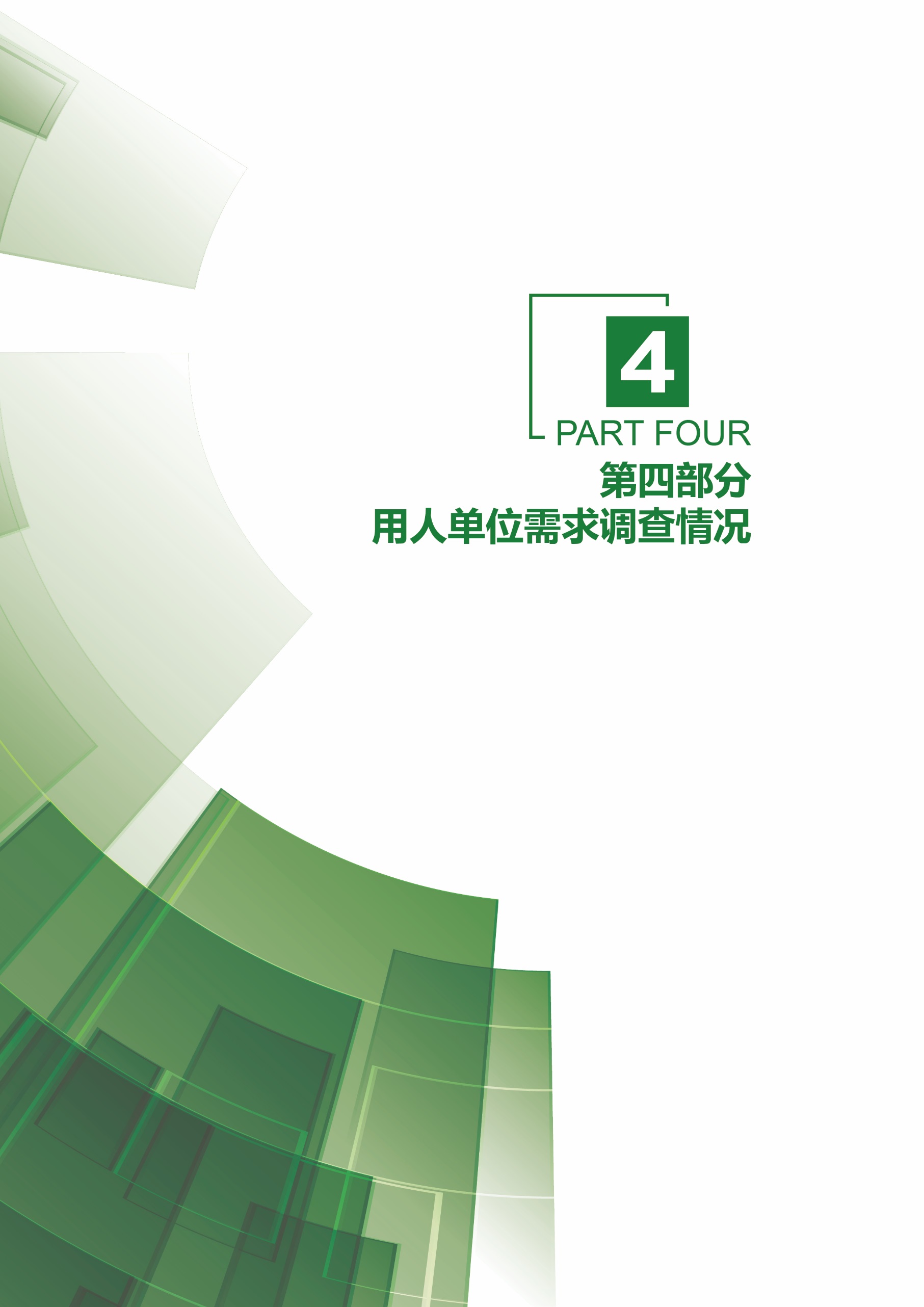 （分章页待设计）一、用人单位招聘我校毕业生情况（一）招聘毕业生情况1.招聘人数情况参与调查的用人单位面向我校2020届毕业生，平均每家单位实际招聘39人。其中，实际招聘5人及以下的用人单位数量最多，占50.00%，而实际招聘30人以上的单位，合计招聘人数占总招聘人数的84.81%。从计划招聘2021届毕业生情况看，平均每家单位计划招聘41人。其中，计划招聘5人及以下的用人单位最多，占36.36%，而计划招聘30人以上的的单位，合计招聘人数占计划总招聘人数的80.77%。总体来看，面向我校2021届毕业生，用人单位计划招聘规模略有扩大。用人单位招聘我校毕业生数量区间情况具体来看，用人单位实际平均招聘我校2020届毕业生，男生21人，女生18人；北京生源毕业生28人，京外生源毕业生10人。 2020年用人单位实际招聘各类毕业生情况对比招聘我校2019届毕业生的数量，32.14%的用人单位表示招聘2020届毕业生数量与2019届持平，29.76%表示稍有增加，22.62%表示较大增加，还有10.71%表示稍有减少。招聘2020届与2019届毕业生的数量变化情况2.招聘专业情况 用人单位实际招聘我校2020届毕业生最多的前五个专业依次为：水利工程施工技术、计算机应用技术、动物医学、汽车检测与维修技术、物业管理；计划招聘2021届毕业生最多的前五个专业依次为：水利工程施工技术、动物医学、畜牧兽医、计算机应用技术、工商企业管理。用人单位实际和计划招聘我校各专业毕业生情况3.招聘岗位情况用人单位招聘我校2020届毕业生时，需求最高的岗位是工程技术人员（17.39%），平均每家单位招聘3人；其次是农业牧渔业技术人员（13.04%），办事人员和有关人员（13.04%），平均每家单位招聘16人和4人。用人单位实际招聘2020届毕业生岗位情况（二）薪酬和福利保障情况用人单位为我校2020届毕业生提供的平均税前年薪为7.55万元。从用人单位为我校毕业生提供的福利保障来看，96.43%的用人单位为我校毕业生提供五险，1.19%的单位提供的五险不全，84.52%的用人单位提供公积金。用人单位为2020届毕业生提供福利保障情况（三）疫情对今年校园招聘的影响32.14%的用人单位认为新冠肺炎疫情对今年校园招聘影响较大，35.71%认为影响较小，15.48%认为没有影响。疫情对今年校园招聘的影响（四）未来三年对北京地区高校毕业生的需求趋势调查显示，27.38%的用人单位表示未来三年对北京地区高校毕业生的需求将与目前持平，50.00%表示需求会增加，7.14%表示会减少。用人单位未来三年对北京地区毕业生的需求趋势二、用人单位对我校毕业生的评价（一）总体满意度92.86%的用人单位对所招聘的我校2020届毕业生“很满意”或“满意”。用人单位对我校2020届毕业生的总体满意度（二）专业知识和技能的满意度90.48%的用人单位对所招聘的我校2020届毕业生的专业知识和技能“很满意”或“满意”，1.19%的单位表示“不满意”。用人单位对我校2020届毕业生的专业知识和技能的满意度（三）求职积极程度85.72%的用人单位认为我校2020届毕业生在求职过程中“很积极”或“积极”，3.57%的单位认为“不积极”。用人单位对2020届毕业生求职积极程度的评价（四）职业能力用人单位在招聘毕业生时，最看重的前三项职业能力依次为：学习能力、专业性知识与技能、沟通与表达能力，用人单位认为已入职毕业生最有待提升的三项职业能力依次为：专业性知识与技能、学习能力、创新能力。由此可见，我校毕业生可进一步加强在专业性知识与技能、学习能力方面的培养。注：排序题分析中，将排在第一位的赋值5分，排第二位的赋值3分，排第三位的赋值1分，未选的记0分，计算每个选项的权重均值即为每个选项的得分。报告中的排序题均依此方法处理。用人单位招聘毕业生时重视和认为有待提升的职业能力（五）职业素养责任感强、爱岗敬业、积极主动是用人单位招聘毕业生时最看重的前三项职业素养。同时，用人单位认为毕业生最有待提升的三项职业素养依次为：责任感强、积极主动、爱岗敬业。用人单位招聘毕业生时重视和认为有待提升的职业素养（六）对毕业生职业发展有益的学校经历用人单位认为对毕业生职业发展最有益的前三项学校经历依次为：实习实践活动、担任学生干部、社会活动。 对毕业生职业发展有益的学校经历（七）优秀毕业生特征用人单位认为工作中表现优秀的毕业生最突出的前三项特征依次是：专业对口、实习实践经历丰富、社团或学生工作经验丰富。 工作中表现优秀的毕业生所具备的特征（八）转换工作的原因不能发挥专业所长、难以胜任工作要求、不适应工作环境是用人单位认为毕业生入职后转换工作最主要的前三个原因。毕业生入职后转换工作的原因三、用人单位对我校就业服务工作的评价 （一）校园招聘渠道1.主要校园招聘渠道及评价现场双选会、入校宣讲会、学校/院系发布的招聘信息是用人单位招聘我校2020届毕业生时最主要使用的校园招聘渠道。其中，90.48%的单位对我校提供的校园渠道服务“很满意”或“满意”。用人单位的主要校园招聘渠道及评价2.招聘渠道的使用情况从线上招聘和线下招聘的具体使用情况来看，分别有28.57%、27.38%和29.76%的用人单位收到的简历数量、参与招聘会的意愿和总体招聘过程的效率均为“线上小于线下”，分别有26.19%和33.33%的用人单位参加招聘会的数量和对招聘会的满意度均为“线上线下差不多”。用人单位对线上线下招聘渠道的使用情况（二）对我校就业服务的需求及评价1.对就业服务工作的需求度我校提供的各项就业服务中，用人单位需求度最高的前三项依次为：招聘信息的发布、推荐毕业生、组织校园招聘会。用人单位对我校就业服务的需求度2.对我校就业指导与服务工作的评价总体来看，95.24%的用人单位对我校提供的就业指导与服务工作表示“很满意”或“满意”。用人单位对我校就业指导与服务工作的总体评价对于我校提供的九项就业指导与服务工作，用人单位满意比例最高的前三项依次为：组织校园招聘会（97.59%），发布招聘信息（95.06%），组织实习实践活动（95.00%）。注：满意度指用人单位“很满意”和“满意”累计的比例。用人单位对我校提供的就业指导与服务工作的评价第五部分  近五年趋势分析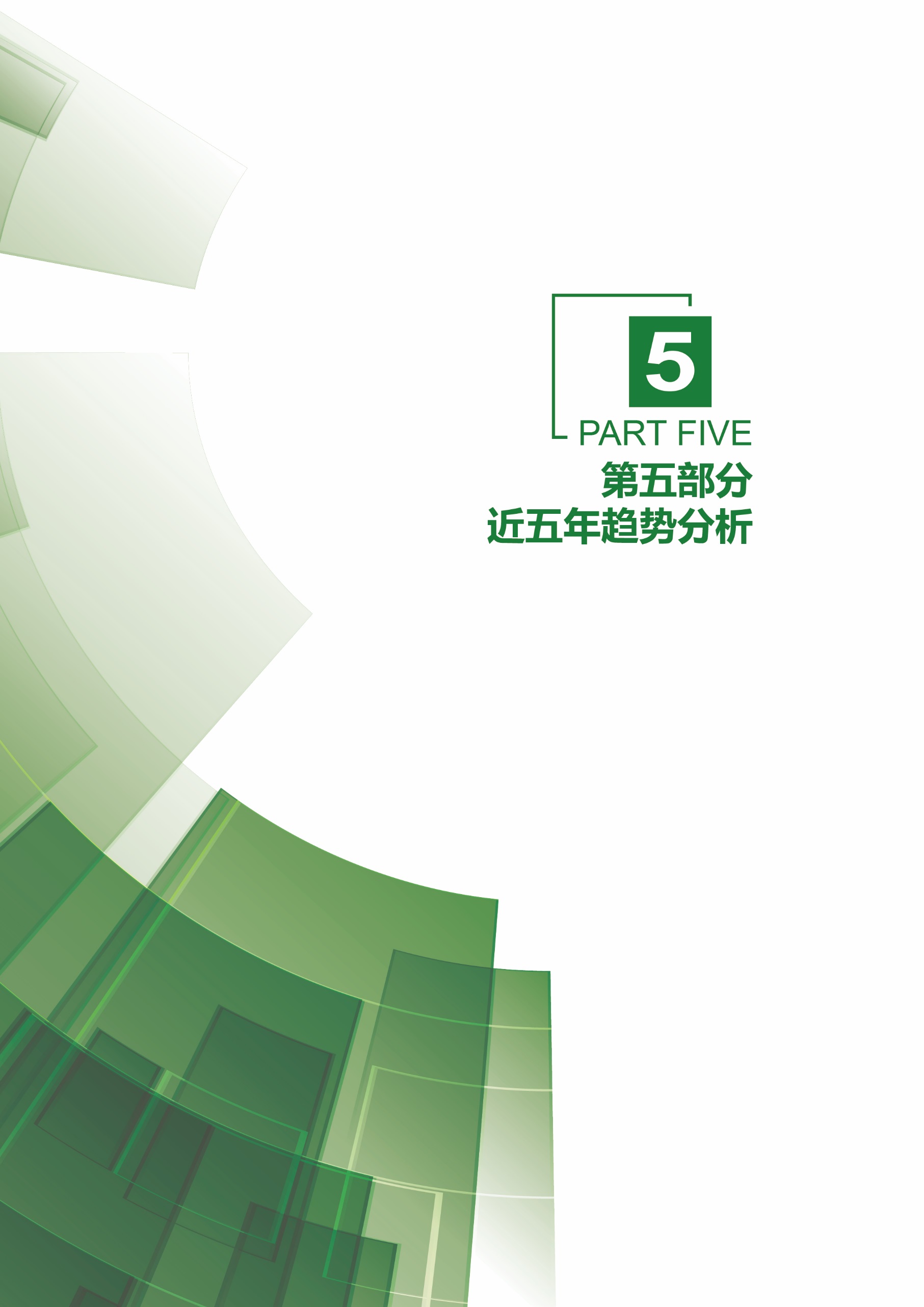 一、毕业生就业基本情况（一）毕业生就业率从2016—2020届毕业生就业率情况来看，我校毕业生就业率整体维持稳定。2016—2020届毕业生就业率情况（二）就业单位情况1.就业单位地区从2016—2020届毕业生就业地区分布情况来看，我校近五届毕业生留京比例虽略有波动，但基本保持稳定。2016—2020届毕业生就业地区分布2.就业单位类型从2016—2020届毕业生就业单位类型分布来看，我校毕业生主要在其他企业就业，且比例逐年上升，五年间上升20.34个百分点。此外，我校毕业生在事业单位和国有企业的就业比较均略有下降，五年间分别下降2.04个百分点和2.76个百分点2016—2020届毕业生就业单位类型分布（三）升学情况从近五届毕业生的升学情况来看，我校毕业生国内升学的比例在波动中有所上升，五年间上升3.40个百分点。2016—2020届毕业生国内升学情况二、毕业生就业情况（一）就业质量1.就业满意度从2016—2020届毕业生的就业满意度情况来看，毕业生对已落实工作满意的比例整体有所上升，尤其近两届，毕业生的就业满意度均超70%。2016—2020届毕业生的就业满意度2.起步年薪从我校2016—2020届毕业生平均起步年薪情况来看，平均期望年薪略有波动，但整体有所上升；平均落实年薪在前四届逐年上升，但2020届略有下降，相比2019届，下降0.89万元。2016—2020届毕业生平均期望与落实年薪情况（单位：万元）3.福利保障（1）保险从2016—2020届毕业生有保险情况来看，毕业生有五险的比例略有波动，但整体较为稳定，近五届比较均超过77%。2016—2020届毕业生有保险情况（2）公积金从2016—2020届毕业生有公积金的情况看，毕业生有公积金的比例整体稳定，略有波动，前三届逐年小幅上升，近两届略有下滑。近三届毕业生有公积金的比例维持在60%左右。2016—2020届毕业生有公积金情况4.发展路径从2016—2020届毕业生对工作发展路径的评价来看，毕业生认为发展路径清晰的比例逐年上升，从2016届的55.16%上升到2020届的66.98%，五年间上升了11.82个百分点。2016—2020届毕业生对工作发展路径的评价5.工作稳定性从2016—2020届毕业生预期工作时长来看，预期工作1—3年（含1年）和预期工作1年以内的比例都很高，预期工作3年以下的比例整体超78%，可见毕业生工作流动性较大。2016—2020届毕业生在落实单位预期工作时长6.专业与工作相关度从2016—2020届毕业生对专业与工作相关度的评价来看，毕业生认为所学专业与工作相关的比例整体略有上升，较2016届，2020届毕业生认为专业与工作相关的比例上升7.66个百分点。2016—2020届毕业生专业与工作的相关度（二）专业培养1.对专业课程设置的评价从2016—2020届毕业生对专业课程设置的评价来看，相对前两届，近三届毕业生对专业课程设置满意的比例略有下降，但近三届则相对稳定，比例稳定在74%以上。2016—2020届毕业生对专业课程设置的满意度2.对专业教师授课水平的评价从2016—2020届毕业生对专业教师授课水平的满意度来看，毕业生对专业教师授课水平满意的比例基本稳定，维持在87%左右。2016—2020届毕业生对专业教师授课水平的满意度三、用人单位需求情况（一）总体满意度评价用人单位对我校2016—2020届毕业生总体满意的比例整体略有下降，从2016届的98.75%下降到2020届的92.86%。用人单位对我校2016—2020届毕业生的总体满意度（二）专业知识和技能的满意度评价用人单位对我校2016—2020届毕业生的专业知识和技能满意的比例整体略有下降，相比2016届（97.50%），用人单位对2020届毕业生的专业知识和技能满意度下降7.02个百分点。用人单位对我校2016—2020届毕业生的专业知识和技能的满意度附表：北京农业职业学院2020届毕业生主要就业数据表1  北京农业职业学院2020届毕业生人员规模及就业结构表2  北京农业职业学院2020届毕业生就业创业状况调查情况受访毕业生受访毕业生总体毕业生总体毕业生人数%人数%性别男生35948.1971153.99性别女生38651.8160646.01生源地北京生源54973.69104379.20生源地京外生源19626.3127420.80院系水利与建筑工程系12817.1817613.36院系财会金融系11415.301259.49院系园艺系17523.4927320.73院系现代服务管理系699.2618113.74院系经济管理系253.36544.10院系畜牧兽医系23431.4124918.91院系机电工程学院00.00755.69院系食品与生物工程系00.001037.82院系信息技术系00.00816.15单位数%单位所在地北京7994.05单位所在地东部地区44.76单位所在地东北地区11.19单位性质科研设计单位22.38单位性质医疗卫生单位11.19单位性质其他事业单位33.57单位性质国有企业1113.10单位性质三资企业44.76单位性质民营/私营企业 5464.29单位性质其他910.71单位行业农、林、牧、渔业1619.05单位行业制造业55.95单位行业建筑业78.33单位行业批发和零售业44.76单位行业交通运输、仓储和邮政业11.19单位行业住宿和餐饮业55.95单位行业信息传输、软件和信息技术服务业1214.29单位行业金融业33.57单位行业房地产业22.38单位行业租赁和商务服务业44.76单位行业科学研究和技术服务业33.57单位行业水利、环境和公共设施管理业33.57单位行业居民服务、修理和其他服务业55.95单位行业教育22.38单位行业卫生和社会工作11.19单位行业文化、体育和娱乐业44.76单位行业其他78.33人员规模100人及以下4148.81人员规模100~300人910.71人员规模300~1000人1922.62人员规模1000人以上1517.86毕业去向人数%就业97373.88签就业协议形式就业634.78签劳动合同形式就业503.80应征义务兵40.30其他录用形式就业85464.84自由职业20.15升学15812.00国内升学15711.92出国、出境10.08未就业18614.12待就业18614.12合计1317100.00就业率85.88%85.88%毕业去向男生男生女生女生毕业去向人数%人数%就业51872.8645575.08签就业协议形式就业466.47172.81签劳动合同形式就业253.52254.13应征义务兵40.5600.00其他录用形式就业44262.1741267.99自由职业10.1410.17升学7210.138614.19国内升学7210.138514.03出国、出境00.0010.17未就业12117.026510.73待就业12117.026510.73合计711100.00606100.00就业率82.98%82.98%89.27%89.27%毕业去向北京生源北京生源京外生源京外生源毕业去向人数%人数%就业81578.1415857.66签就业协议形式就业625.9410.36签劳动合同形式就业333.16176.20应征义务兵40.3800.00其他录用形式就业71568.5513950.73自由职业10.1010.36升学737.008531.02国内升学737.008430.66出国、出境00.0010.36未就业15514.863111.31待就业15514.863111.31合计1043100.00274100.00就业率85.14%85.14%88.69%88.69%总人数就业率就业率就业就业升学升学未就业未就业总人数人数%人数%人数%人数%水利与建筑工程系给排水工程技术2626100.002492.3127.6900.00水利与建筑工程系建筑工程技术1919100.001473.68526.3200.00水利与建筑工程系城市热能应用技术11100.0000.001100.0000.00水利与建筑工程系水利水电工程技术1299573.648767.4486.203426.36水利与建筑工程系水利工程监理11100.001100.0000.0000.00水利与建筑工程系总体17614280.6812671.59169.093419.32财会金融系会计837084.345971.081113.251315.66财会金融系法律文秘151493.331280.00213.3316.67财会金融系中药11100.0000.001100.0000.00财会金融系财务会计类55100.00480.00120.0000.00财会金融系金融管理211466.671047.62419.05733.33财会金融系总体12510483.208568.001915.202116.80园艺系环境艺术设计454088.893373.33715.56511.11园艺系园林技术1017978.226564.361413.862221.78园艺系园艺技术12210081.978468.851613.112218.03园艺系中草药栽培技术55100.00120.00480.0000.00园艺系总体27322482.0518367.034115.024917.95现代服务管理系会展策划与管理302893.332480.00413.3326.67现代服务管理系农村经营管理11911899.1611899.1600.0010.84现代服务管理系旅游管理373183.782670.27513.51616.22现代服务管理系物业管理161487.501168.75318.75212.50现代服务管理系农产品流通与管理22100.002100.0000.0000.00现代服务管理系总体18117093.9215887.29126.63116.08经济管理系工商企业管理302170.001653.33516.67930.00经济管理系国际经济与贸易11100.0000.001100.0000.00经济管理系总体544583.333972.22611.11916.67畜牧兽医系动物医学17115691.2313377.782313.45158.77畜牧兽医系畜牧兽医776280.525672.7367.791519.48畜牧兽医系畜牧11100.0000.001100.0000.00畜牧兽医系总体24921987.9518975.903012.053012.05机电工程学院汽车检测与维修技术312993.552683.8739.6826.45机电工程学院数控技术333193.942884.8539.0926.06机电工程学院设施农业与装备10990.00880.00110.00110.00机电工程学院设施农业技术11100.0000.001100.0000.00机电工程学院总体757093.336282.67810.6756.67食品与生物工程系药品生物技术252184.001976.0028.00416.00食品与生物工程系绿色食品生产与检验453577.783168.8948.891022.22食品与生物工程系网络系统管理22100.00150.00150.0000.00食品与生物工程系绿色食品生产与检测33100.00133.33266.6700.00食品与生物工程系食品营养与检测282692.862175.00517.8627.14食品与生物工程系总体1038784.477370.871413.591615.53信息技术系计算机应用技术817086.425871.601214.811113.58学校人数%北京农学院13183.97北京建筑大学1610.26北京联合大学95.77毕业去向人数%就业111184.36签就业协议形式就业644.86签劳动合同形式就业685.16应征义务兵261.97其他录用形式就业94771.91自由职业60.46升学15812.00国内升学15711.92出国、出境10.08未就业483.64待就业483.64合计1317100.00就业率96.36%96.36%毕业去向男生男生女生女生毕业去向人数%人数%就业60885.5150383.00签就业协议形式就业466.47182.97签劳动合同形式就业354.92335.45应征义务兵263.6600.00其他录用形式就业49870.0444974.09自由职业30.4230.50升学7210.138614.19国内升学7210.138514.03出国、出境00.0010.17未就业314.36172.81待就业314.36172.81合计711100.00606100.00就业率95.64%95.64%97.19%97.19%毕业去向北京生源北京生源京外生源京外生源毕业去向人数%人数%就业93089.1718166.06签就业协议形式就业636.0410.36签劳动合同形式就业484.60207.30应征义务兵191.8272.55其他录用形式就业79676.3215155.11自由职业40.3820.73升学737.008531.02国内升学737.008430.66出国、出境00.0010.36未就业403.8482.92待就业403.8482.92合计1043100.00274100.00就业率96.16%96.16%97.08%97.08%总人数就业率就业率就业就业升学升学未就业未就业总人数人数%人数%人数%人数%水利与建筑工程系给排水工程技术2626100.002492.3127.6900.00水利与建筑工程系建筑工程技术1919100.001473.68526.3200.00水利与建筑工程系城市热能应用技术11100.0000.001100.0000.00水利与建筑工程系水利水电工程技术12912294.5711488.3786.2075.43水利与建筑工程系水利工程监理11100.001100.0000.0000.00水利与建筑工程系总体17616996.0215386.93169.0973.98财会金融系会计838197.597084.341113.2522.41财会金融系法律文秘151493.331280.00213.3316.67财会金融系中药11100.0000.001100.0000.00财会金融系财务会计类55100.00480.00120.0000.00财会金融系金融管理211990.481571.43419.0529.52财会金融系总体12512096.0010180.801915.2054.00园艺系环境艺术设计4545100.003884.44715.5600.00园艺系园林技术1019392.087978.221413.8687.92园艺系园艺技术12211795.9010182.791613.1154.10园艺系中草药栽培技术55100.00120.00480.0000.00园艺系总体27326095.2421980.224115.02134.76现代服务管理系会展策划与管理3030100.002686.67413.3300.00现代服务管理系农村经营管理969598.969598.9600.0011.04现代服务管理系旅游管理373491.892978.38513.5138.11现代服务管理系物业管理161593.751275.00318.7516.25现代服务管理系农产品流通与管理22100.002100.0000.0000.00现代服务管理系总体18117697.2416490.61126.6352.76经济管理系工商企业管理3030100.002583.33516.6700.00经济管理系国际经济与贸易11100.0000.001100.0000.00经济管理系农村经营管理2323100.0023100.0000.0000.00经济管理系总体5454100.004888.89611.1100.00畜牧兽医系动物医学17116998.8314685.382313.4521.17畜牧兽医系畜牧兽医777293.516685.7167.7956.49畜牧兽医系畜牧11100.0000.001100.0000.00畜牧兽医系总体24924297.1921285.143012.0572.81机电工程学院汽车检测与维修技术313096.772787.1039.6813.23机电工程学院数控技术333193.942884.8539.0926.06机电工程学院设施农业与装备10990.00880.00110.00110.00机电工程学院设施农业技术11100.0000.001100.0000.00机电工程学院总体757194.676384.00810.6745.33食品与生物工程系药品生物技术252496.002288.0028.0014.00食品与生物工程系绿色食品生产与检验454395.563986.6748.8924.44食品与生物工程系网络系统管理22100.00150.00150.0000.00食品与生物工程系绿色食品生产与检测33100.00133.33266.6700.00食品与生物工程系食品营养与检测282796.432278.57517.8613.57食品与生物工程系总体1039996.128582.521413.5943.88信息技术系计算机应用技术817896.306681.481214.8133.70学校人数%北京农学院13183.97北京建筑大学1610.26北京联合大学95.77院系北京东部地区中部地区西部地区东北地区水利与建筑工程系100.000.000.000.000.00财会金融系89.396.060.003.031.52园艺系96.721.640.000.001.64现代服务管理系95.005.000.000.000.00经济管理系80.000.0020.000.000.00畜牧兽医系89.225.882.941.960.00院系机关事业单位国有企业三资企业民营/私营企业其他水利与建筑工程系9.849.8454.100.0024.591.64财会金融系16.6716.6715.150.0046.974.55园艺系4.9216.3927.873.2832.7914.75现代服务管理系5.0015.0025.005.0045.005.00经济管理系0.000.0040.000.0020.0040.00畜牧兽医系3.9248.047.840.9827.4511.76院系第一位第二位第三位第四位第五位水利与建筑工程系水利、环境和公共设施管理业建筑业电力、热力、燃气及水生产和供应业农、林、牧、渔业批发和零售业财会金融系金融业信息传输、软件和信息技术服务业建筑业租赁和商务服务业制造业园艺系农、林、牧、渔业建筑业文化、体育和娱乐业科学研究和技术服务业居民服务、修理和其他服务业现代服务管理系文化、体育和娱乐业住宿和餐饮业居民服务、修理和其他服务业信息传输、软件和信息技术服务业房地产业经济管理系金融业批发和零售业信息传输、软件和信息技术服务业卫生和社会工作畜牧兽医系农、林、牧、渔业科学研究和技术服务业卫生和社会工作金融业教育院系公务员专业技术人员办事人员和有关人员社会生产服务和生活服务人员农林牧渔业生产及辅助人员生产制造及有关人员不便分类的其他从业人员水利与建筑工程系0.0052.4611.4816.390.004.9214.75财会金融系1.5219.7021.2116.670.001.5239.39园艺系0.0039.346.569.8421.311.6421.31现代服务管理系5.000.0020.0035.000.000.0040.00经济管理系20.000.0020.0040.000.000.0020.00畜牧兽医系0.9838.243.926.8626.471.9621.57院系工资福利工作地点个人发展空间社会地位水利与建筑工程系63.9378.6970.4972.13财会金融系66.6780.3069.7068.18园艺系63.9365.5760.6660.66现代服务管理系80.0060.0065.0060.00经济管理系40.0040.0040.0040.00畜牧兽医系52.9457.8454.9057.84专业工资福利工作地点个人发展空间社会地位给排水工程技术73.3393.3380.0093.33会计63.6479.5570.4563.64环境艺术设计66.6750.0033.3333.33会展策划与管理71.4371.4371.4371.43工商企业管理40.0040.0040.0040.00法律文秘90.91100.0081.8290.91园林技术73.3376.6773.3376.67动物医学59.0963.6459.0960.61畜牧兽医42.8648.5748.5754.29旅游管理83.3366.6766.6783.33园艺技术52.0056.0052.0048.00水利水电工程技术58.1474.4267.4465.12物业管理85.7142.8657.1428.57金融管理50.0062.5050.0062.50专业1年以内1—3年（含1年）3—5年（含3年）5年及以上给排水工程技术33.3326.6713.3326.67会计54.5534.094.556.82环境艺术设计66.6733.330.000.00会展策划与管理14.2971.430.0014.29工商企业管理20.0060.0020.000.00法律文秘27.2727.2718.1827.27园林技术26.6746.6710.0016.67动物医学43.9439.3910.616.06畜牧兽医40.0042.868.578.57旅游管理50.0016.6716.6716.67园艺技术32.0044.0020.004.00水利水电工程技术32.5644.199.3013.95物业管理28.5757.1414.290.00金融管理62.5012.5012.5012.50院系线上/线下线上/线下具体渠道具体渠道具体渠道具体渠道具体渠道具体渠道具体渠道院系线上渠道线下渠道校园渠道政府渠道社会渠道用人单位自设渠道新媒体亲友渠道其他渠道水利与建筑工程系19.6780.3380.334.926.560.001.646.560.00财会金融系45.4554.5530.304.5525.767.589.0921.211.52园艺系22.9577.0554.101.6414.754.923.2818.033.28现代服务管理系40.0060.0040.000.0020.0015.000.0020.005.00经济管理系40.0060.0040.0020.0020.0020.000.000.000.00畜牧兽医系29.4170.5960.782.9411.760.983.9216.672.94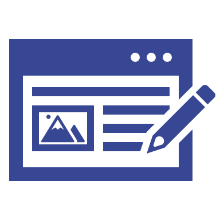 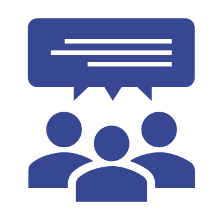 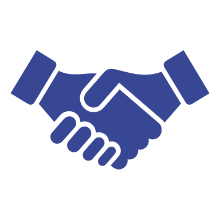 投递8.90份简历获得4.13次面试机会收到2.60个录用通知院系平均投递简历平均收到面试机会平均收到录用通知水利与建筑工程系3.552.622.20财会金融系15.415.922.60园艺系7.602.912.32现代服务管理系8.685.953.17经济管理系45.203.20畜牧兽医系6.884.262.87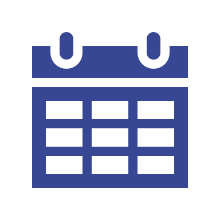 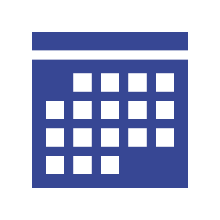 平均求职周期2.43个月集中在2019年11月拿到首份录用通知院系收到首份录用通知时间求职周期（月）水利与建筑工程系2019年10月2.38财会金融系2019年11月2.68园艺系2019年12月2.28现代服务管理系2019年11月1.88经济管理系2019年10月3.60畜牧兽医系2019年11月2.42院系影响大影响一般影响不大没有影响不确定水利与建筑工程系39.3426.2321.3111.481.64财会金融系39.3937.8810.619.093.03园艺系45.9029.5111.486.566.56现代服务管理系45.0020.0015.0020.000.00经济管理系60.0040.000.000.000.00畜牧兽医系31.3738.2417.659.802.94院系课程内容及专业知识课程内容及专业知识讨论论文或项目的想法讨论论文或项目的想法职业规划职业规划人生观、价值观等问题人生观、价值观等问题就业指导就业指导院系交流度满足度交流度满足度交流度满足度交流度满足度交流度满足度水利与建筑工程系87.5089.2989.0692.1185.9485.4583.5985.9890.6387.93财会金融系88.6085.1592.9888.6879.8285.7174.5688.2485.0988.66园艺系94.2988.4897.7190.0687.4380.3978.8686.9688.0077.92现代服务管理系91.3080.9597.1091.0489.8685.4882.6187.7291.3084.13经济管理系76.0073.6884.0080.9568.0064.7152.0076.9264.0068.75畜牧兽医系93.5989.5092.7491.2477.7887.3669.2390.1281.6286.39院系参与度参与度参与度满意度满意度满意度院系第一位第二位第三位第一位第二位第三位水利与建筑工程系就业实习/实践（94.53%）校园招聘会/宣讲会（89.84%）就业指导课程（84.38%）困难帮扶（87.10%）职业测评（86.90%）就业指导讲座、工作坊与活动（86.05%）财会金融系就业实习/实践（82.46%）就业指导课程（77.19%）校园招聘会/宣讲会（72.81%）个体职业咨询（91.67%）团体职业辅导（87.72%）职业测评（86.44%）园艺系校园招聘会/宣讲会（92.00%）就业指导课程（87.43%）就业实习/实践（87.43%）个体职业咨询（86.67%）就业相关政策咨询（86.24%）困难帮扶（85.92%）现代服务管理系就业实习/实践（95.65%）校园招聘会/宣讲会（92.75%）就业指导课程（91.30%）困难帮扶（90.91%）个体职业咨询（90.00%）签约手续、就业派遣等服务（90.00%）经济管理系校园招聘会/宣讲会（80.00%）就业实习/实践（72.00%）学校/院系就业推荐（68.00%）签约手续、就业派遣等服务（77.78%）困难帮扶（75.00%）就业实习/实践（72.22%）畜牧兽医系就业实习/实践（82.91%）校园招聘会/宣讲会（76.07%）就业指导课程（75.64%）困难帮扶（90.72%）团体职业辅导（90.24%）就业相关政策咨询（88.80%）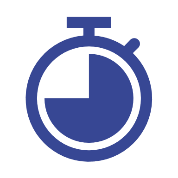 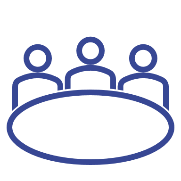 平均已经营5.00个月平均人员规模3.83人招聘人数区间实际招聘2020届毕业生实际招聘2020届毕业生实际招聘2020届毕业生实际招聘2020届毕业生计划招聘2021届毕业生计划招聘2021届毕业生计划招聘2021届毕业生计划招聘2021届毕业生计划招聘2021届毕业生招聘人数区间用人单位数/占比用人单位数/占比招聘人数/占比招聘人数/占比用人单位数/占比用人单位数/占比招聘人数/占比招聘人数/占比招聘人数/占比5人及以下2850.00723.312836.36953.016—10人1425.001195.482633.772237.0611—15人23.57291.3456.49712.2516—20人47.14803.68810.391585.0021—30人11.79301.3822.60601.9030人以上712.50184284.81810.39255080.77序号专业类别实际招聘2020届毕业生实际招聘2020届毕业生实际招聘2020届毕业生计划招聘2021届毕业生计划招聘2021届毕业生计划招聘2021届毕业生序号专业类别单位数需求度排序单位数需求度排序1水利工程施工技术50.89160.8012计算机应用技术40.71230.4343动物医学30.46350.4924汽车检测与维修技术30.46430.3185物业管理30.39520.29126旅游管理20.36640.4067园林技术（三年制）20.36720.29108绿色食品生产与检验20.36810.14209园艺技术20.36920.29910工商企业管理30.321050.43511数控技术20.291110.141812国际经济与贸易20.211220.231313都市农业装备应用技术20.211320.171614畜牧兽医20.211440.46315会展策划与管理10.181530.37716建筑工程技术20.141620.171517动物医学（宠物医学）20.141720.112318园艺技术（现代农艺技术）10.111810.142119会计10.111930.201420药品生物技术及应用00.00020.291121给排水工程技术00.00020.171722金融保险00.00010.141923法律文秘00.00020.112224食品营养与检测00.00010.0924用人单位用人单位平均每家招聘人数数量%平均每家招聘人数工程技术人员817.393农业牧渔业技术人员613.0416办事人员和有关人员613.044其他专业技术人员48.703科学研究人员24.355卫生专业技术人员12.1720经济和金融专业人员12.1715教学人员12.17100社会生产服务和生活服务人员12.176其他人员1634.7899内容总体1.人员规模1317人（男：711人，女：606人）2.就业率96.36%3.就业比例84.36%4.升学率12.00%5.主要就业地区北京：93.00%6.主要就业单位类型其他企业：82.58%7.主要就业行业农、林、牧、渔业：26.14%内容内容总体就业结果1.主要期望/落实就业地区北京：94.60%北京：93.02%就业结果2.主要期望/落实就业单位类型国有企业：44.44%民营/私营企业：33.02%就业结果3.主要期望/落实就业单位行业农、林、牧、渔业：33.33%农、林、牧、渔业：31.43%就业结果4.主要职业分布专业技术人员：34.29%就业结果5.就业满意度71.11%就业结果6.起步落实年薪5.88万元就业结果7.福利保障有保险：77.14%  有公积金：57.78%就业结果8.发展路径66.99%就业结果9.工作稳定性（工作时长3年及以上）20.96%就业结果10.专业相关度65.40%就业结果11.主要求职成功渠道校园渠道：55.24%求职过程12.简历投递、面试机会及录用通知8.90份/4.13次/2.60个求职过程13.求职周期2.43个月求职过程14.收到第一份录用通知时间2019年11月求职过程15.求职花费918.33元求职过程16.求职积极程度92.38%求职过程17.求职时主要看重的因素工作稳定、发展前景好、福利待遇好求职过程18.疫情对求职就业的影响大：38.73%求职过程19.使用线上求职渠道的比例30.48%专业培养及就业创业教育20.对本专业的喜欢程度63.89%专业培养及就业创业教育21.从事与本专业相关工作的意愿66.04%专业培养及就业创业教育22.对专业课程设置满意度74.90%专业培养及就业创业教育23.对专业教师授课水平满意度87.65%专业培养及就业创业教育24.对专业社会需求度评价63.89%专业培养及就业创业教育25.满足实际工作要求的能力执行能力、职业适应能力、自我管理能力专业培养及就业创业教育26.对本校学生培养质量的满意度82.29%专业培养及就业创业教育27.参与度最高的就业服务就业实习/实践、校园招聘会/宣讲会、就业指导课程专业培养及就业创业教育28.满意度最高的就业服务困难帮扶、个体职业咨询、就业相关政策咨询专业培养及就业创业教育29.参与度最高的创业服务创业相关讲座、创业课程、创业类学生社团活动专业培养及就业创业教育30.满意度最高的创业服务与创业者交流、申请创业项目基金、参观创业企业自主创业31.创业原因个人理想就是想成为创业者：43.75%自主创业32.主要创业地区北京市：81.25%自主创业33.主要创业行业其他：25.00%自主创业34.主要筹资途径自筹资金：93.75%自主创业35.创业团队经营时间5.00个月自主创业36.创业人员规模3.83人自主创业37.创业收入收支平衡：66.67%自主创业38.创业过程中遇到的困难资金问题：18.75%自主创业39.疫情对创业的影响一般：50.00%